Справа Бейлісасудовий процес, організований у Києві 1913 над євреєм Менделем Бейлісом (1874, Київ – 1934, побл. Нью-Йорка), прикажчиком цегельного заводу київського передмістя, звинуваченим у вбивстві українського хлопчика А. Ющинського. Інспірована рос. чорносотен. орг-ціями в Україні, Б. с. мала на меті підбурити українців до антисеміт. акцій. Час її появи не був випадковим. 9 лютого 1911р Держ. дума почала обговорювати законопроект про скасування межі євр. осілості, що викликало крайнє обурення й занепокоєння юдофобськи налаштованих монархіст. партій і чорносотен. орг-цій, які всі сили кинули проти здійснення цього проекту. Використавши всі звичайні антисеміт. звинувачення, зупинилися на висунутому проти євреїв ще в середньовіччі звинуваченні, нібито за вимогами свого віровчення вони використовують для реліг.-обряд., «ритуальних» цілей християн. кров. Це треба було довести на якійсь конкрет. справі. Уже в березні 1911 київ. чорносотенці висунули версію про ритуал. характер убивства хлопчика А. Ющинського, труп якого було знайдено на околиці Києва, побл. з-ду, де працював М. Бейліс. Влада підтримала цю версію. Залучений до слідства експерт, відомий київ. Пранайтіс, який підібраними з євр. книг цитатами, вирваними з контексту, «доводив» невгамовну ненависть євреїв до іновірців, насамперед до християн. Отже, залишилося тільки підшукати для процесу його гол. героя – вбивцю-єврея. Не зупинив процесу й той факт, що жандарм. поліції, яка паралельно з прокуратурою вела розслідування, були вже відомі справжні вбивці – київ. бандитка Віра Чеберяк зі спільниками. За вказівкою Мін-ва юстиції вбивці були звільнені від суду, натомість 12 липня 1911 заарештовано М. Бейліса. Чорносотенна преса розгорнула шалену антисеміт. агітацію, закликаючи до євр. погромів. Процес висвітлювався у світ. пресі. На підтримку Б. виступила передова укр. і рос. інтелігенція, у Франції – А. Франс. В. Короленко написав відкритого листа в г. «Речь» 30 листопада 1911 під назвою «К русскому обществу. По поводу кровавого навета на евреев», під яким підписалися Л. Андреєв, О. Блок, О. Купрін, Д. Мережковський, О. Толстой, В. Вернадський, М. Туган-Барановський.М. Бейліс провів під слідством 2 р.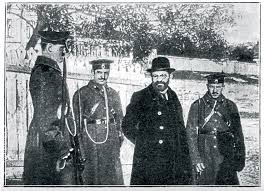 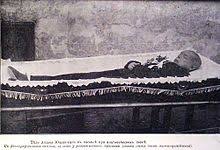 Чорносотенці були безсилі переконати присяжних у причетності Б. до ритуал убивства. Найкращі адвокати представляли його інтереси на суді: О. Грузенберг, О. Зарудний, М. Карабчевський, Д. Григорович-Барський, В. Маклаков. «Докази» І. Сікорського та І. Пранайтіса. 